Beschreibung / Description:Struktur: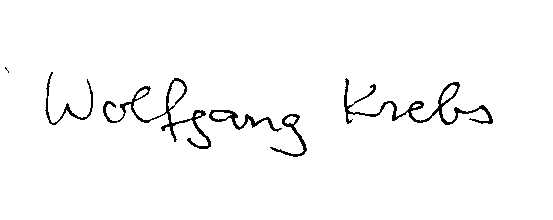 Dr. Wolfgang KrebsVeranstaltungMicrosoft Office für Sehbehinderte IIDozentPD Dr. Wolfgang KrebsTyp / typeProseminar, 2 SWS, ECTS-CreditsZeitraum /periodWS 2013Einzelheiten /detailsfür Anfänger geeignet / suitable for beginnersgeeignet als Schlüsselqualifikation / key skillsEinzelunterricht nach Bedarf / Individual Leesons as neededUnterrichtssprache Deutsch und Englisch / Language german and englishInstitution: Zentralinstitut für Angewandte Ethik und Wissenschaftskommunikation (ZIEW)Ort: Raum 1.043, UNI-Bibliothek ErlangenTermine nach Vereinbarung / by appointment Anmeldung bis / registration: 31.12.2013 Dr. Wolfgang Krebs (wkrebs@wk-wkw.de), Tel. (mobil) 0170-2140100Die Veranstaltung setzt die Vermittlung von Schlüsselqualifikationen für Office-Programme fort. Sie konzentriert sich auf die Software der Microsoft-Office-Familie jenseits von Word.Die Veranstaltung vermittelt einen Überblick zu den Funktionen von Access, Excel und Outlook. Sie lehrt die Möglichkeiten, diese auch bei starker Sehbehinderung zu nutzen.The course continues key skills for Office programs. It focuses to the software of Microsoft Office family beyond of Word.The course provides an overview of the features of Access, Excel and Outlook. It teaches the ways using it even in heavy visual impairment.Modul 1MS Access: GrundfunktionenDatensätze – Tabellen, Formulare, Abfragen – Screenreader-Unterstützung bei der Eingabe – Austauschmöglichkeiten mit MS Word – Import und Export – Einfügen und AnfügenModul 2MS Access: Datenabfrage für SehbehinderteErstellung einer Abfrage – Filtern und Sortieren ohne Mauszeiger –Spezialfilter/sortierung – Multiple Bedingungen und Sortierung anwenden/entfernenModul 3MS Access: Datenbank-StrukturenDefinition von Datenbanken, Tabellen, Spalten und Feldern – Tabellen-Verknüpfungen – Einfache Tabellen und komplexe DatenbankenModul 4MS OutlookGrundfunktionen – Anpassen der Ansicht – Ordnerstruktur optimieren – Formate der E-Mails – Anlagen verschiedener Formate und deren Kontrolle – Seriendruck von MS Word und Outlook-E-Mail-FunktionModul 5MS Excel: EinführungSpalten, Zeilen und Zellen – Grundfunktionen – Formatierung zur besseren Lesbarkeit – Eingabe-Hilfsmittel für Sehbeeinträchtigte – Zugriff über MS WordModul 6MS Excel: Funktionen IMathematische Funktionen und Zellen-Referenzierung – Syntax der Zahlen – Aufsummierungen – Rundungen – Datumsangaben und Uhrzeiten – Automatische ReihenbildungenModul 7MS Excel: Funktionen IISpezialfunktionen: Übersicht – Bedingungen zu anderen Zellen setzen – Komplexe Berechnungen und Kalkulationen